Фоторепортаж о проведенпии Спортивного досуга  «Мы едины, мы не победимы» в рамках здоровьесбереженияВо второй группе ранненго возрастаНоябрь 2020Москаленко Татьяна Владимировна, воспитательГрязнова Елена Борисовна, воспитательЦель:Воспитывать интерес к истории своей страны на примере исторических событий и личностей.Задачи:р асширять представления детей о родной стране, о государственных праздниках.Углублять и уточнять представления о Родине — России.Развивать интерес к Формировать у детей активность, любознательность, отзывчивость, помощь товарищу по команде.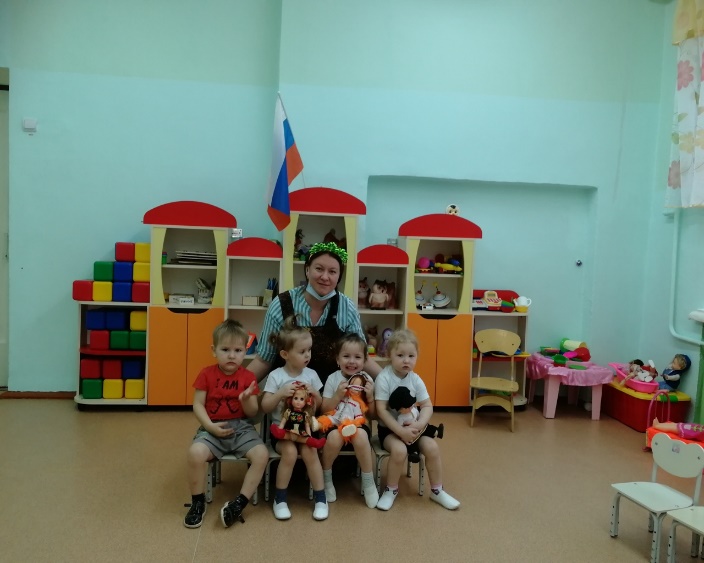 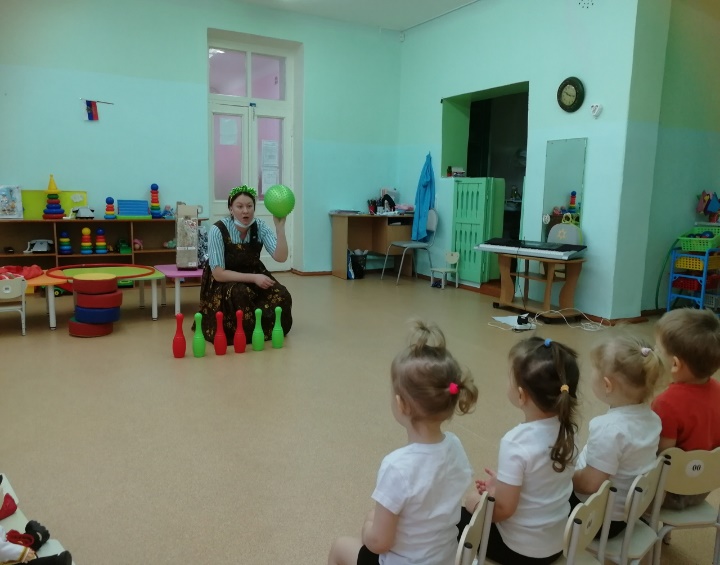 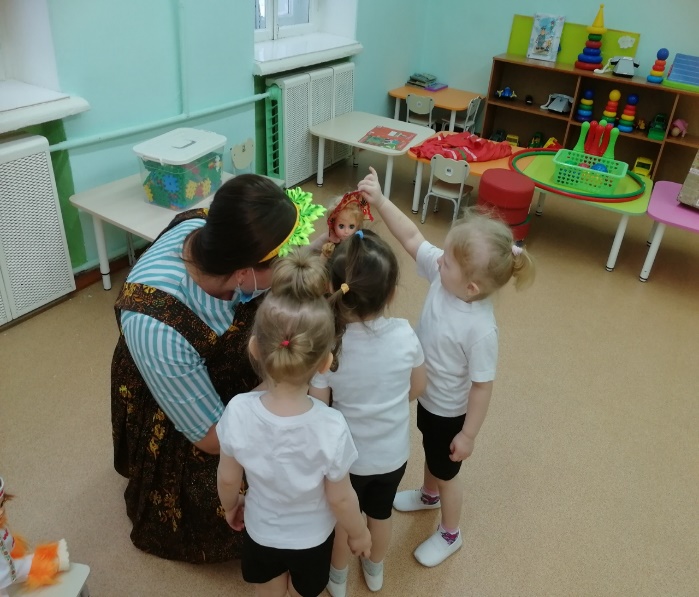 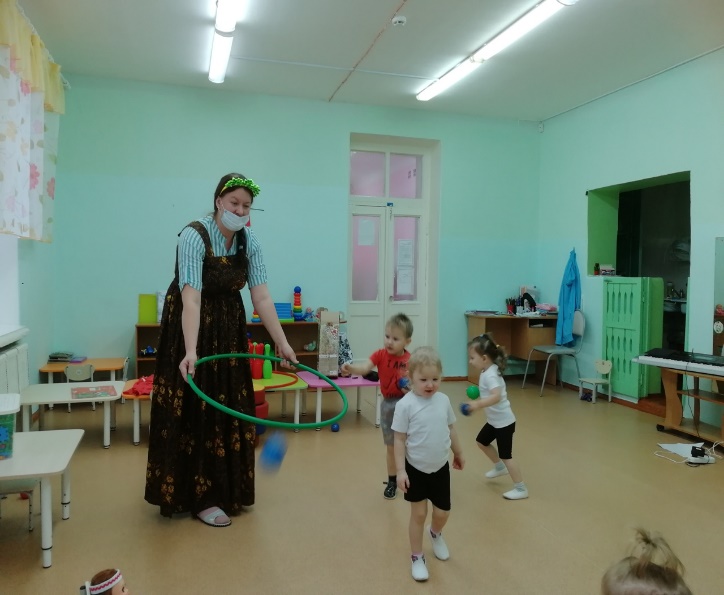 